
ประกาศจังหวัดชลบุรี
เรื่อง ประกาศผู้ชนะการเสนอราคา ซื้อวัสดุการแพทย์ Epix latis Grasper จำนวน ๓ ชิ้น โดยวิธีเฉพาะเจาะจง
--------------------------------------------------------------------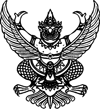                ตามที่จังหวัดชลบุรี โดยโรงพยาบาลพนัสนิคม ได้มีโครงการ ซื้อวัสดุการแพทย์ Epix latis Grasper จำนวน ๓ ชิ้น โดยวิธีเฉพาะเจาะจง  นั้น
               วัสดุการแพทย์ Epix latis Grasper จำนวน ๓ ชิ้น/piece ผู้ได้รับการคัดเลือก ได้แก่ บริษัท ซัมมิท
เฮลธ์แคร์ จำกัด (ขายส่ง,ขายปลีก) โดยเสนอราคา เป็นเงินทั้งสิ้น ๑๙,๕๐๐.๐๐ บาท (หนึ่งหมื่นเก้าพันห้าร้อย
บาทถ้วน) รวมภาษีมูลค่าเพิ่มและภาษีอื่น ค่าขนส่ง ค่าจดทะเบียน และค่าใช้จ่ายอื่นๆ ทั้งปวง

                                                                ประกาศ ณ วันที่  ๒๗  มีนาคม พ.ศ. ๒๕๖๗

                                                                                 ขนิษฐา เจริญขจรชัย

                                                                               (นางขนิษฐา เจริญขจรชัย)
                                                                          ผู้อำนวยการโรงพยาบาลพนัสนิคม
                                                                    ปฏิบัติราชการแทนผู้ว่าราชการจังหวัดชลบุรี